MozambiqueMozambiqueMozambiqueSeptember 2023September 2023September 2023September 2023MondayTuesdayWednesdayThursdayFridaySaturdaySunday12345678910Lusaka Peace Agreement1112131415161718192021222324252627282930Defense Force’s Day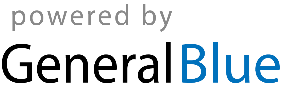 